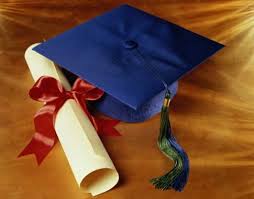 ΠΡΟΣΚΛΗΣΗΣας προσκαλούμε στην τελετή καθομολόγησηςτων  ΠΤΥΧΙΟΥΧΩΝτου Τμήματος  Νοσηλευτικής του ΤΕΙ Δυτικής Ελλάδας,που θα πραγματοποιηθεί στην Αίθουσα Τελετώντου Συνεδριακού Κέντρουτην  Παρασκευή   7  Ιουλίου   2017  και ώρα  12:00μ.μ. 	                       Ο Πρόεδρος του Τμήματος                                  Παναγιώτης Κιέκκας                                         Αναπλ. Καθηγητής 	                            